The Blue & the Gray: An Overview of the Civil WarStations:Everyone: A Brief Overview of the Civil War, James McPhersonhttp://www.civilwar.org/education/history/civil-war-overview/overview.html #1: Union Leadershttp://www.civilwar.org/education/in4/union-leaders.html #2: Confederate Leadershttp://www.civilwar.org/education/in4/confederate-leaders.html #3: Battles – Skirmishes, Victories & DefeatsMilitary Engagements: http://www.civilwar.org/education/in4/military-engagements.html Infographic: http://www.civilwar.org/resources/battles-of-the-civil-war-infographic.html#.T_XEKfV0n-I #4: Casualties – The Cost of Warhttp://www.civilwar.org/education/civil-war-casualties.html UnionConfederateFlag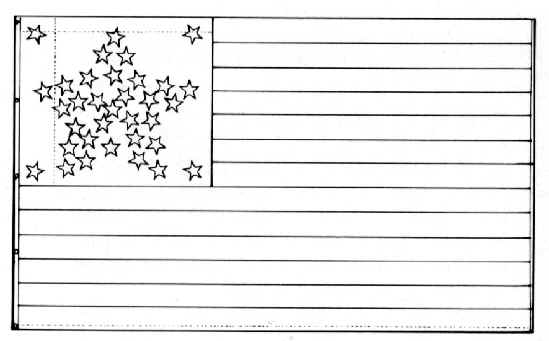 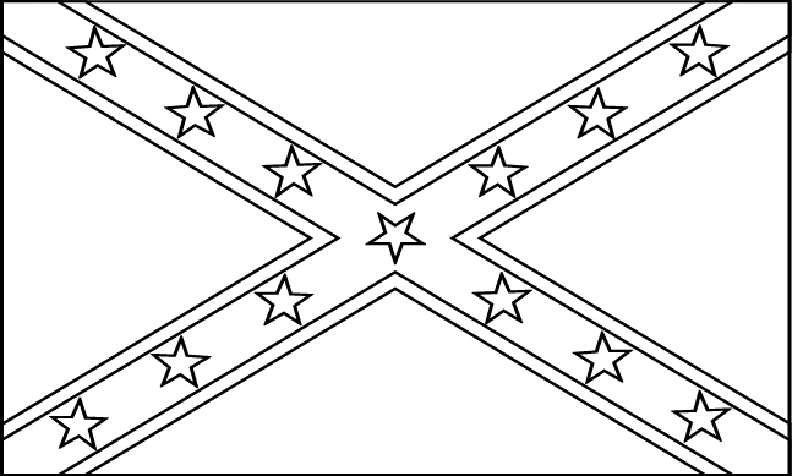 Political Leaders#1 & #2: Military Leaders Type of Leader:Examples:Type of Leader:Examples:UnionConfederate#3: Major Victories#3: Major Defeats#4: Casualties